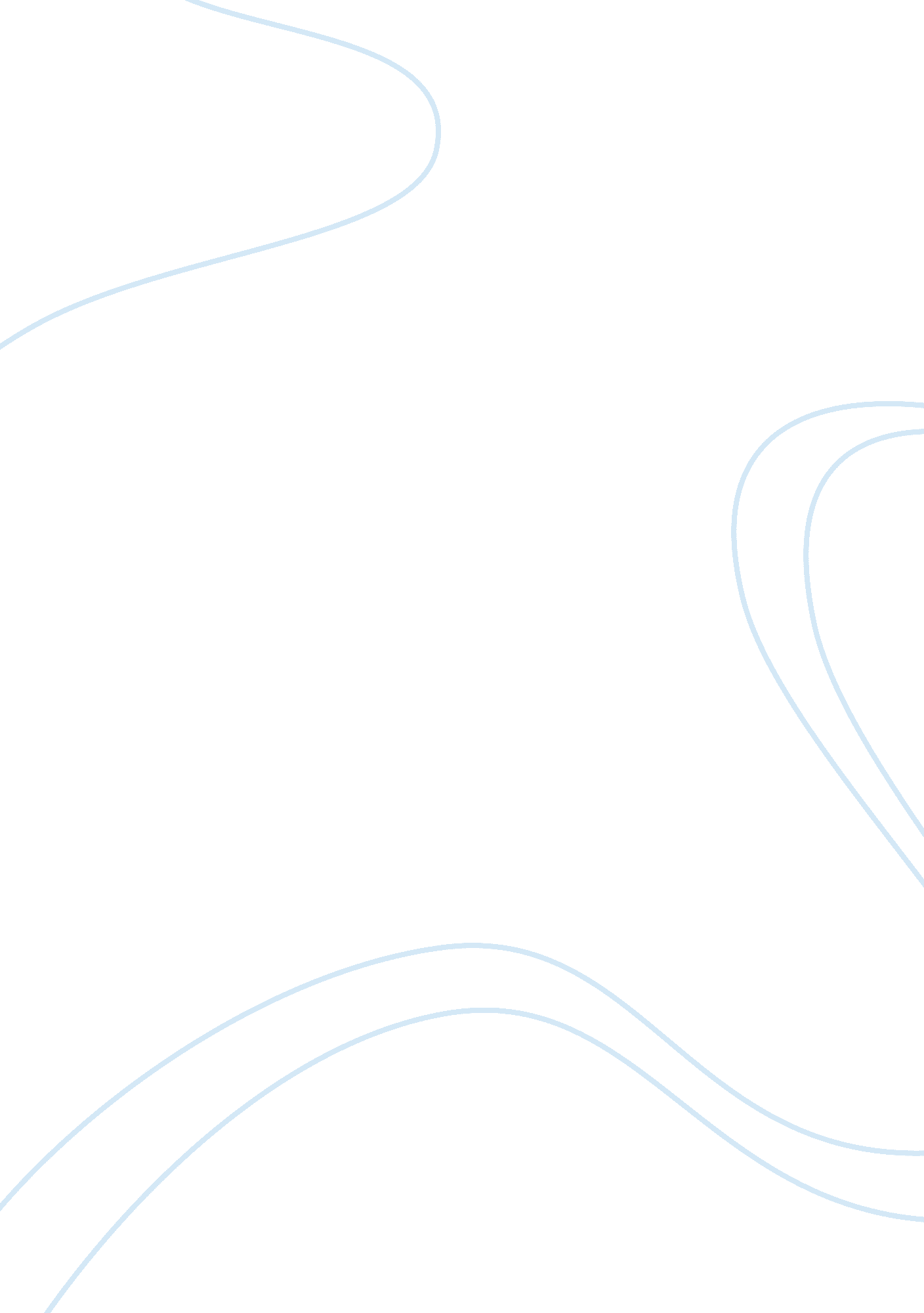 Consciousness and neuroscience assignmentPsychology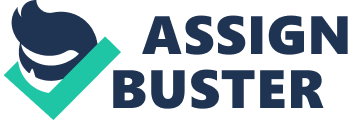 The implications of the “ Consciousness and Neuroscience ” is that the neural correlates of consciousness is not enough to prove that a conscious can be cry dated. 3. Francis Crick and Christofis Koch publish on the Oxford Journal at first was m aging banter about covering scientific ground about leaving the work to philosopher RSI and that science is too young. One of the concepts was replacing the visual consciousness and working on macaque monkeys. Crick and Koch agree with Ranchmen’s and Horsiest SST eating in order to eliminate hesitation, is sensible to have only one conscious interpretation of a usual scene. Through this philosophy, one of their mainsails was that Artificial Conscious requires a stream of pure decision with the delayed hesitation following in a timely man nerd and that machines at this point in time do not fulfill this requirement. 4. Consciousness and Neuroscience apply to my paper in giving counterpoint s to the possibility of whether an Artificial Consciousness could exist. It gives a lots of evidence using neural science and the anatomy of the brain and how there are plenty of sass motions that questions the Neural Correlates of Consciousness. It also questions whether t he strict structure of illicit chips could create a legal conscious or not, depending on the definition n of what a Quant, 5 conscious actually is, in their case they base their argument mainly on the Visit al Consciousness, which is indeed is one of the easier forms of consciousness to study because t he visual input are vivid, rich and highly structured but very easy to control. And whether or not an Artificial Consciousness could be created is dependent on these basic experiments. 5. Crick, Francis and Koch had related their argument of analogies between live Engines and consciousness as only an analogy to Chalmers argument, an analogy is o lay an analogy. They are trying to prove Chalmers quail wrong because the” Hard problem” is only subjective experiences that rise from the brain processes however has many questions t hat defeat the “ Hard Problem. ” 1. Mismatch, Steven. “ Should There Be a Limit Placed on the Integration of Hum NAS and Computers and Electronic Technology? THE ETHICS OF THE COWBOY . Florida International University, n. D. Web. 03 Feb.. 2015. Http://www. Fib. Deed/-mismatch/cybernetics. HTML 2. Authors main claim is that even with bioethics, once a technology is out in p public, it cannot ever go away. This is just like squeezing a toothpaste out of the bottle, but who en you have to put it all back in you realized what you have done. The subclass were positive AR augments and negative consequences towards ciborium speaking of the ethics of implanted d chips and sensors into the human body. The evidence were heavily based on history such as the Wassermann barrier or the Cremation and Neanderthal past. 3. EGG, skill chip implants, cold fusion and hyper intelligence have all been intra educed to the reader and might have to be bombarded with technical terms first before the y could understand the main point of the bioethics and morals. Quant, 6 4. Sans et. Al helped me understand the morals and ethics from a different CB org point of view where they have both positive and negative outcomes when they introduce the is new technology. Listing all of the consequences is not possible, however listing the major ones are. The morals and ethics could go to my own research near the end where after I explained that creating an artificial intelligence is possible, would also explain to the readers that there are also ethical and moral boundaries to it too. 5. Bioethics relates greatly to Chalmers ‘ ‘ The Puzzle of Conscious Experience” where there is a nagging quail in a synthetic brain and the possibility of inserting silicon chips into human brains. 1. Pinker, Steven. The Brain: The Mystery Of Consciousness. ” Time . Time Inc. , 29 Jan. 2007. Web. Jean. 2015. Http://content. Time. Com/time/magazine/article/O, 9171, 1 580394, 00. HTML 2. The authors McClain is that the Conscious is a fragile temporary gift and that even though there are “ easy’ and “ hard” problems only that person has control to believe whether people have a conscious. Pinkie’s subclass, understanding the consciousness allows others to see morality and interest in others and using experiences to shape our perspective s and our consciousness, support his main claim. He quotes Descartes, Freud, McGinnis, and Detente to help support his argument towards morals and practices. He also explains the bin ocular rivalry experiment which further supported his argument on consciousness. One WA arrant is if there was a afterlife and that the soul and conscious lives after the body dies, then there would be great sadness in humans and that we are just free agents taking responsibility. Quant, 7 3. Pinker also mentions the Astonishing Hypothesis, the idea that our thought s, aches, sensations and joys all consist of physiological activity inside the tissues of the brain. And it could be further controlled by Illusions from electrical stimulations. The question is who ether conscious is really controlled in the human mind and whether that could be transferred to the machine world. Would an artificial conscious mind really be fighting for control as the binocular AR rivalry theory states? Would the artificial brain be in its own illusion of control as human bra ins do or would it also have competing events for attention of the conscious? Pinkie’s ethics and ideas brings a new vision on his morality stating that the biology is much better than an unknown n immortal soul. Although understanding physiology of conscious treats human pains and scuff erring, we would also understand the interests of others and share morals. 4. Pinkies article answers many Of my questions and doubts within the aspect of control of human consciousness. He guided me through the thought process that human ins have the “ Illusion of Control” in which they really do not and that relates to my point whether Ar difficult Intelligence has their own algorithm of thought processes and thought control l. Will the artificial brain put conscious effort that it is thinking more than just one thought at a it me? And also ender if a artificial conscious would believe its own lies. As scary as it would get, that would be interesting to see what would happen if an artificial conscious learned cacti ions that go against human morals and whether it could fix itself or keep with its first teachings. 5. Steven Pinker, a professor at Harvard, further argues Chalmers argument of the Easy vs. Hard problem and how the first person subjective is harder to physiologically nude restated than the easy problem presented by Freud: distinguish unconscious versus conscious comb tuition. Quant, 8 1 . Sans, Richard, Gigantic Lopez, and Julia B. Alonso. A Rationale and Vision for Machine Consciousness in Complex Controllers (n. D. ): n. Page. University Polytechnic De Madrid JIM, 2007. Web. 3 Feb.. 2015. Http://attire. Slab. Ump. Sees/documents/controlled/ASLABB2007019. PDF >. The authors main claim is that building an artificial consciousness is not poss. able with their subclass being from a business perspective, making that largesse pro eject is teammate infeasible and expensive and from a technical perspective, autonomy mousey impossible. The evidence goes deep into business mademoiselles and Vim’s autonomic computing initiative in 2003. However, their warrant would be the artificial co clots project would not be possible if and only if we continue business practices in t he future. 3. The key subclass was building a modeled glassware control system, mod ling an approach to System Development, and Self functionality and implementation n. All of these were the big ideas and reasons that backed the main claim. 